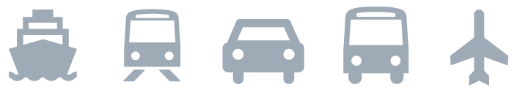 ตัววางแผนการเดินทาง 5 วันวัน1ปลายทาง: [คุณจะเดินทางไปที่ไหน]จะทานที่ไหน: [มีอะไรเป็นอาหารเช้า]จะทำอะไร: [มีตั๋วดูโชว์ดีๆ หรือเปล่า]จะพักที่ไหน: [บังกะโลริมชายหาดหรือโซฟาของเพื่อน]จะไปยังไง: [เครื่องบิน รถไฟ หรือ GPS]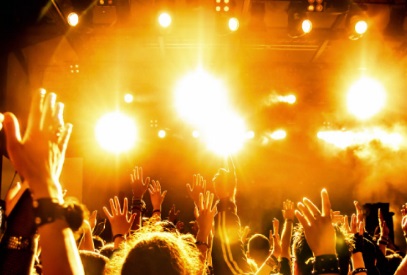 วัน2[เมื่อต้องการแทนที่ตัวแทนข้อความใดๆ (เช่น ตัวแทนข้อความนี้) ให้เลือกบรรทัดหรือย่อหน้าของข้อความแล้วเริ่มพิมพ์ เพื่อผลลัพธ์ที่ดีที่สุด ไม่ต้องใส่ช่องว่างทางด้านซ้ายหรือขวาของอักขระในส่วนที่คุณเลือก]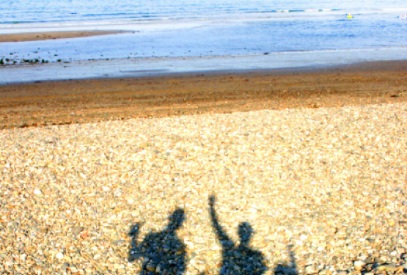 วัน3[เมื่อต้องการแทนที่ตัวแทนรูปภาพด้วยรูปภาพของคุณเอง ให้ลบออก จากนั้น บนแท็บแทรกของ Ribbon ให้คลิกรูปภาพ]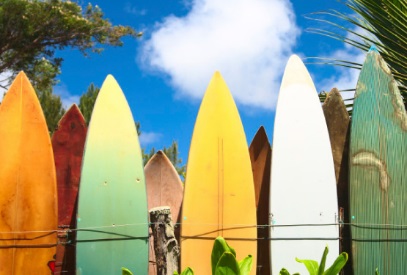 วัน4ปลายทาง: [คุณจะเดินทางไปที่ไหน]จะทานที่ไหน: [มีอะไรเป็นอาหารเช้า]จะทำอะไร: [มีตั๋วดูโชว์ดีๆ หรือเปล่า]จะพักที่ไหน: [บังกะโลริมชายหาดหรือโซฟาของเพื่อน]จะไปยังไง: [เครื่องบิน รถไฟ หรือ GPS]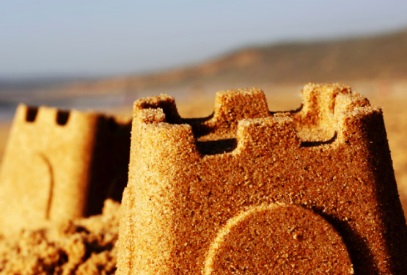 วัน5ปลายทาง: [คุณจะเดินทางไปที่ไหน]จะทานที่ไหน: [มีอะไรเป็นอาหารเช้า]จะทำอะไร: [มีตั๋วดูโชว์ดีๆ หรือเปล่า]จะพักที่ไหน: [บังกะโลริมชายหาดหรือโซฟาของเพื่อน]จะไปยังไง: [เครื่องบิน รถไฟ หรือ GPS]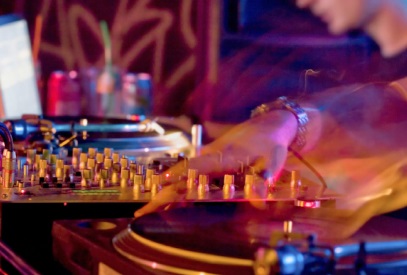 